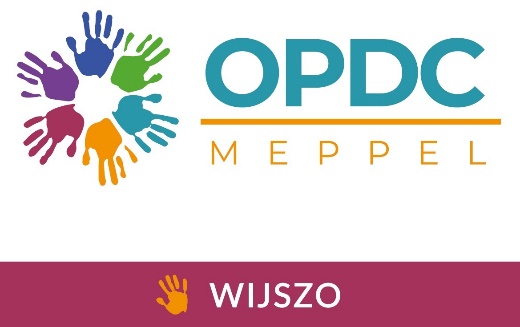 Startdocument School Aanmelding WijsZo 1-4

Datum invullen   :         Schoolnaam       :         Ingevuld door    :         Informatie SchoolInformatie SchoolNaam kindGeboortedatumAdres/postcode/plaatsEmailadresTelefoonnummerGezinssituatie:      (gescheiden/woont bij)Telefoonnummer schoolGroepLeerkrachtNaam betrokken zorginstantie en contactpersoonInformatie leerling:Informatie over thuis:Hulpvraag: